ПРОТОКОЛ заседания Конкурсной комиссии Тамбовского ВРЗ АО «ВРМ» №008/ТВРЗ/20201.      «25» марта 2021г.	Повестка дняО подведении итогов запроса котировок цен № 008/ТВРЗ/2021 с целью выбора организации на право заключения договора по капитальному ремонту трансформатора ЭТМПК 2000/10 инв. №43670, находящегося на балансовом учете Тамбовского вагоноремонтного завода АО «ВРМ», в 2021 году.                                          Комиссия решила:Согласиться с выводами и предложениями экспертной группы (протокол от 24.03.2021г. №008/ТВРЗ/ЭГ).В связи с тем, что подана только одна котировочная заявка – ОАО «Севкавэлектроремонт», на основании п. 5.13 пп.1 котировочной документации признать запрос котировок цен несостоявшимся и в соответствии с п.5.14 котировочной документации поручить ЭМО Тамбовского ВРЗ АО «ВРМ» в установленном порядке заключить договор с ОАО «Севкавэлектроремонт» со стоимостью предложения 2 470 000 (два миллиона четыреста семьдесят тысяч) рублей 00 копейки без учета НДС.Решение принято единогласно.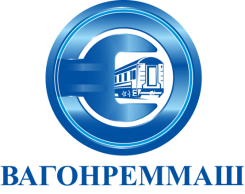 АКЦИОНЕРНОЕ ОБЩЕСТВО «ВАГОНРЕММАШ»Филиал Тамбовский вагоноремонтный завод392009, г. Тамбов, пл. Мастерских, д. 1тел. (4752) 44-49-59, факс 44-49-02, e-mail: tvrz@vagonremmash.ruПрисутствовали:Председатель КонкурснойКомиссии Заместитель председателя КонкурснойКомиссии    И.о. главного инженераА.И. ГрибковМ.В.СидоринЧлены конкурсной комиссии:Главный бухгалтерВ.В. МуравьеваЗаместитель директора по экономике и финансам       И.В. КуприяноваЗаместитель директорапо коммерческой работеА.А. КошеренковЗаместитель директора по безопасностиИ. о. начальника отдела экономики и бюджетированияМ.Е. АвксентьевМ. А. ФедороваНачальник юридического сектораЕ.А. ЮдаковаПредседатель КонкурснойКомиссии Заместитель председателя КонкурснойКомиссии          ________________________А.И. ГрибковМ.В. СидоринЧлены конкурсной комиссии:Главный бухгалтер____________В.В. МуравьеваЗаместитель директора по экономике и финансам____________И.В. КуприяноваЗаместитель директорапо коммерческой работе____________А.А. КошеренковЗаместитель директора по безопасности____________М.Е. АвксентьевНачальник юридического сектора____________Е.А. Юдакова 